План информационно-инструктивного вебинара с участниками проекта адресной методической помощи 500+ «Особенности реализации проекта 500+».Дата проведения: 01.04.2021 г. Начало: 13:30 ч.Цель проведения: представление особенностей реализации проекта адресной методической помощи 500+.Приветствие участников вебинара.Мансурова С.И.Директор ГБУ ВО РИАЦОКООсновные этапы реализации дорожной карты проекта адресной методической помощи 500+.                                                                                                                  Чикунова Г.К.                                                                                          Проректор ГАОУ ДПО ВО ВИРООрганизация работы с рисковым профилем школ.                                                                                                     Рязанцева Е.И.Заместитель директора ГБУ ВО РИАЦОКОВзаимодействие участников проекта.Молькова Ю.Г. Заведующий отделом оценки качества                                                                          общего образования ГБУ ВО РИАЦОКОРабота с информационной системой мониторинга электронных дорожных карт в рамках реализации проекта 500+.Крестова М.Н.Главный специалист отдела оценки качества                                                                              общего образования ГБУ ВО РИАЦОКО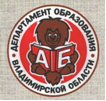     ДЕПАРТАМЕНТ ОБРАЗОВАНИЯ ВЛАДИМИРСКОЙ ОБЛАСТИ ГОСУДАРСТВЕННОЕ БЮДЖЕТНОЕ УЧРЕЖДЕНИЕ ВЛАДИМИРСКОЙ ОБЛАСТИ «РЕГИОНАЛЬНЫЙ ИНФОРМАЦИОННО-АНАЛИТИЧЕСКИЙ ЦЕНТР ОЦЕНКИ КАЧЕСТВА ОБРАЗОВАНИЯ»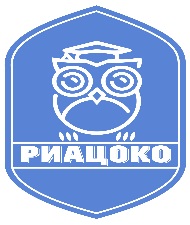 